ПРОТОКОЛОТ ГОДИШНО ОБЩО СЪБРАНИЕ НА АКЦИОНЕРИТЕ НА АКЦИОНЕРНО ДРУЖЕСТВО ХД “ДУНАВ” АД Днес, 28.06.2022 г./Двадесети и осми юни две хиляди двадесет и втора/ година, в град Враца, ул. ”Стоян Кялъчев” № 6, се проведе Редовно Годишно Общо събрание на акционерите на ХД “ДУДНАВ” АД, град Враца, свикано с покана на Съвета на директорите, обнародвана в Търговския регистър с вх. № 20220509140042, съгласно изискванията на чл.223, ал.4 от ТЗ. Регистрирани акционери:1. Тодор Кръстев Топалски – 20 695 броя акции;2. „Ведея Инвест“ ЕООД, ЕИК: 202867205 – 34 065 броя акции;3. Стефан Петков Лазаров – 5 838 броя акции.Пълномощни няма.Г-н Стефан Лазаров откри общото събрание на акционерите.Дами и господа, днес 28.06.2022 г. в 09:00 часа е и на основание чл.223 и чл.227 от ТЗ откривам Годишното общо събрание на ХД “ДУНАВ” АД, в гр. Враца, ул. „Стоян Кялъчев“ № 6, съгласно обнародваната покана в Търговския регистър с вх. № 20220509140042. Въз основа на извършената регистрация по списъка на присъстващите акционери към 09:00 часа на събранието са представени 26 533 броя акции лично и чрез представител – представляващ фирма „Ведея Инвест“ ЕООД – 34 065 броя акции или общо 60 598 броя акции, представляващи 28,19 % от капитала на дружеството.Всички представени и регистрирани акции имат право на глас в общото събрание на ХД ”Дунав” АД, съгласно чл.115а, ал.1 от ЗППЦК и издадения от Централен депозитар АД списък на акционерите към 14.06.2022 г. и могат да вземат участие в работата.На основание чл.227, ал.2 от ТЗ събранието е законно независимо от представения капитал, тъй като на 10.06.2022 г. (първа дата на ОСА) нямаше необходимия заседателен кворум и събранието бе отложено за днес – 28.06.2022 г., съгласно публикуваната покана в Търговския регистър.Г-н Стефан Лазаров -  Предлагам на основание чл.222, ал.4 от ТЗ, във връзка с чл.34, ал.1 от Устава на дружеството, да бъдат избрани преброители. Желаещите да направят предложение имат думата.Г-н Петър Аврамов – Правя предложение за преброител/и – г-н Тодор ТопалскиГ-н Стефан Лазаров – Имате ли други предложения? Констатирам, че няма.Предлагам на гласуване направеното предложение за преброители да бъдат избрани – г-н Тодор Топалски. Който е съгласен моля да гласува.Има ли възражения по процедурата на гласуване заедно?Констатирам, че няма възражения.Гласували:Брой на действително подадените гласове – 60 598 броя гласа или 28,19 % от капитала на дружеството, от които гласували лично 26 533 броя гласа или чрез представители – 34 065 броя гласа, както следва:	„за“ – 60 598 броя гласа.	„против“ - 0 Броя гласа.	„въздържали се“ – няма с което предложението е прието с ЕДИНОДУШИЕ.С оглед резултата от така проведеното гласуване и на основание чл.221 от ТЗ и чл.33, ал.1 от Устава на дружеството ОСА взе следното процедурно решение:Общото събрание на акционерите избира заза Преброител на гласовете – г-н Тодор Кръстев ТопалскиНа събранието присъства г-жа Радослава Пенкова – Директор за връзки с инвеститорите – (ДВИ) на ХД „ДУНАВ“ АД, която не е акционер. Г-н Петър Аврамов предложи на ОСА да вземе решение и одобри присъствието на г-жа Радослава Пенкова на днешното събрание.Гласували:Брой на действително подадените гласове – 60 598 броя гласа или 28,19 % от капитала на дружеството, от които гласували лично 26 533 броя гласа или чрез представители – 34 065 броя гласа, както следва:	„за“ – 60 598 броя гласа.	„против“ - 0 Броя гласа.	„въздържали се“ – няма с което предложението е прието с ЕДИНОДУШИЕ.Г-н Стефан Лазаров – Председател: “за” приемане на предложеното процедурно решение са гласували 60 598 броя гласа, при което предложението е прието с ЕДИНОДУШИЕ.При така проведеното гласуване, обявявам:“Общото събрание приема да присъства в днешното редовно общо събрание г-жа Радослава Пенкова – Директор за връзки с инвеститорите (ДВИ) на ХД „ДУНАВ“ АД, която не е акционер в дружеството.”Г-н Стефан Лазаров – Председател: - Предлагам на основание чл.222, ал.4 от ТЗ, във връзка с чл.34, ал.1 от Устава на дружеството, да бъдат избрани председател и секретар – протоколчик.  Желаещите да направят предложение имат думата.Г-н Петър Аврамов - акционер – Правя предложение за председател на събранието да бъде избран г-н Стефан Лазаров – акционер, за секретар – протоколчик – г-жа Радослава Пенкова – ДВИ.Г-н Стефан Лазаров - Председател – Имате ли други предложения?Констатирам, че няма други предложения.Г-н Петър Аврамов – Предлагам на гласуване направеното предложение за председател на събранието да бъде избран г-н Стефан Лазаров, за секретар – протоколчик – г-жа Радослава Пенкова. Който е съгласен, моля да гласува.Има ли възражения по процедурата на гласуване заедно?Констатирам, че няма възражения.Гласували:Брой на действително подадените гласове – 60 598 броя гласа или 28,19 % от капитала на дружеството, от които гласували лично 26 533 броя гласа или чрез представители – 34 065 броя гласа, както следва:	„за“ – 60 598 броя гласа.	„против“ - 0 Броя гласа.	„въздържали се“ – няма с което предложението е прието с ЕДИНОДУШИЕ.С оглед резултата от така проведеното гласуване и на основание чл.221 от ТЗ и чл.33, ал.1 от Устава на дружеството ОСА взе следното процедурно решение:Общото събрание на акционерите избира:за Председател на събранието – г-н Стефан Лазаров;за Секретар – протоколчик – г-жа Радослава Пенкова;Г-н Стефан Лазаров - Прeдседател: Моля, г-н Стефан Лазаров да заеме мястото си на Председател.Г-н Стефан Лазаров – Председател: В качеството ми на председател на днешното редовно общо събрание предлагам да бъдат взети и следващите ПРОЦЕДУРНИ РЕШЕНИЯ:1. Приема изцяло и без забележки доклада на г-н Стефан Лазаров за проверка на кворума и представения капитал.2. Приема за установено, че в предварително обявения дневен ред и час съгласно публикуваната покана в Търговския регистър до акционерите на ХД “Дунав” АД гр. Враца – на 28.06.2022 г. в 09:00 часа са надлежно регистрирани за участие в общото събрание 60598 броя акции с право на глас или 28,19 % от капитала на дружеството.3. Констатира, че не съществуват законови пречки за провеждане на обявеното за 28.06.2022 г. общо събрание на акционерите на ХД “Дунав” АД, налице са необходимите съгласно закона и устава на същото дружество предпоставки за вземане на решения по предварително обявения в Търговския регистър вх. № 20220509140042 дневен ред.Обявявам процедура по гласуване: Който е съгласен да бъдат приети предложените процедурни решения по законността на общото събрание, моля да гласува. Гласували:Брой на действително подадените гласове –  60 598 броя гласа или 28,19 % от капитала на дружеството, от които гласували лично 26 533 броя гласа и чрез представители – 34 065 броя гласа, както следва:“за” – 60 598 броя гласа.“против”- 0 броя гласа.“въздържали се” - няма, с което предложението е прието с ЕДИНОДУШИЕ.Г-н Стефан Лазаров – Председател на ОСА: Съобщавам, че “за” приемане на предложените процедурни решения са гласували 0 броя гласа, при което предложенията са приети с ЕДИНОДУШИЕ. При така проведеното гласуване на основание чл.230, ал.1 от ТЗ и чл.33, ал.1 от Устава на дружеството, обявявам, че са приети следните ПРОЦЕДУРНИ РЕШЕНИЯ по законността на общото събрание.1. Общото събрание приема изцяло без забележки доклада на Г-н Стефан Лазаров за проверка на кворума и представения капитал.2. Приема за установено, че в предварително обявения ден и час съгласно обнародваната в Търговския регистър с вх. № 20220509140042 покана до акционерите на ХД “ДУНАВ” АД гр. Враца – на 28.06.2022 г. са надлежно регистрирани за участие в общото събрание 60 598 броя акции или 60 598 броя гласа или 28,19 % от капитала на дружеството.3. Констатира, че не съществуват законови пречки за провеждане на обявеното за 28.06.2022 г. редовно общо събрание на акционерите на ХД ”ДУНАВ” АД. Налице са необходимите съгласно закона и устава на същото дружество предпоставки за вземане на решения по предварително обявената покана в Търговския регистър с вх. № 20220509140042 дневен ред.Г-н Стефан Лазаров – Председател на ОСА: Тъй като на днешното събрание не са представени всички акционери, дневният ред не може да бъде допълнен съгласно чл.231, ал.1 от ТЗ. Поради това днешното общо събрание може да се проведе само по предварително обявения и публикуван дневен ред по поканата на съвета на директорите, вписана в Търговския регистър – вх.№ 20220509140042 съгласно чл.223, ал.4 от ТЗ и съгласно чл.115,ал.2 от ЗППЦК, а именно:1. Доклад за дейността на ХД „ДУНАВ” АД през 2021 г. и консолидиран доклад за дейността на ХД „ДУНАВ” АД през 2021 г. Проект за решение: ОСА приема Доклада за дейността на ХД „ДУНАВ” АД през 2021 г. и консолидирания доклад за дейността на ХД „ДУНАВ” АД през 2021 г.2. Отчет за дейността на директора за връзки с инвеститорите за 2021 г. Проект за решение: ОСА приема отчета на директора за връзки с инвеститорите за 2021 г.3. Приемане на одитирания Годишен финансов отчет на ХД „ДУНАВ“ АД за 2021 г. и одиторския доклад. Проект за решение: ОСА приема одитирания Годишен финансов отчет на
ХД „ДУНАВ“ АД за 2021 г. и одиторския доклад.4. Приемане на одитирания Консолидиран Годишен финансов отчет на
ХД „ДУНАВ“ АД за 2021 г. и одиторския доклад. Проект за решение: ОСА приема одитирания Консолидиран годишен финансов отчет на ХД „ДУНАВ“ АД за 2021 г. и одиторския доклад.5. Решение за покриване на загуби за минали години и загуба за 2021 г. на
ХД „ДУНАВ“ АД.Проект за решение: ОСА приема решение за покриване на загуби за минали години в размер на 135 640,34 лева и загуба за 2021 г. в размер на 56 829,22 лева на ХД „ДУНАВ“ АД от неразпределена печалба от минали години в общ размер на 580 633,11 лева.6. Разпределяне на част от неразпределена печалба на ХД „ДУНАВ“ АД от минали години като дивидент. Проект за решение: ОСА приема решение за разпределяне на част от неразпределена печалба от минали години от ХД „ДУНАВ“ АД между акционерите на Дружеството като дивидент, както следва:От остатъка от неразпределената печалба от минали години, който след покриване на загубите съгласно решението по предходната точка от дневния ред е в размер на 388 163,55 лева, да се разпредели сума в размер на 322 500 лева като дивидент между акционерите, което прави брутен дивидент на акция в размер на 1,50 лева.7. Освобождаване от отговорност членовете на Съвета на директорите на
ХД „ДУНАВ“ АД за дейността им през 2021 г. и освобождаване от отговорност Прокуриста на ХД „ДУНАВ“ АД за дейността му през 2021 г. Проект за решение: ОСА освобождава от отговорност членовете на Съвета на директорите на ХД „ДУНАВ“ АД за дейността им през 2021 г.: г-н Стефан Петков Лазаров, г-н Борис Тодоров Топалски, г-н Владимир Ценов Чернев, г-н Калин Петринов Кръстев.ОСА освобождава от отговорност за дейността му през 2021 г. Прокуриста на ХД „ДУНАВ“ АД – г-н Петрин Кръстев Стоянов.8. Определяне на възнаграждението на членовете на Съвета на директорите и Изпълнителния директор на ХД „ДУНАВ“ АД, и срока, за който е дължимо. Проект за решение: ОСА определя възнаграждението на членовете на Съвета на директорите и Изпълнителния директор на ХД „ДУНАВ“ АД и срока, за който е дължимо, съгласно предложението на СД, съдържащо се в материалите за общото събрание.9. Определяне на гаранциите за управлението на членовете на Съвета на директорите и Изпълнителния директор на ХД „ДУНАВ“ АД. Проект за решение: ОСА определя гаранциите за управлението на членовете на Съвета на директорите и Изпълнителния директор на ХД „ДУНАВ“ АД, съгласно предложението на СД, съдържащо се в материалите за общото събрание.10. Промени в Устава на ХД „ДУНАВ“ АД. Проект за решение: ОСА приема следните промени в Устава на ХД „ДУНАВ“ АД:а) Чл. 42, ал. 2 се изменя, както следва:„/2/ Съвета на директорите се състои от три до девет дееспособни физически лица избрани от Общото събрание.“б) В чл. 48, ал. 1, т. 2 препращането към чл. 49 се заменя с препращане към чл. 46.11. Приемане на Доклада за прилагане на политиката за възнагражденията на ХД „ДУНАВ“ АД – гр. Враца за 2021 г. и прилагане за 2022 г. (чл.12 от Наредба № 48). Проект за решение: ОСА приема Доклада за прилагане на политиката за възнагражденията на ХД „ДУНАВ“ АД за 2021 г. и прилагане за 2022 г.12. Отчет на Прокуриста на ХД „ДУНАВ“ АД за 2021 год. Проект за решение: ОСА приема Отчета на Прокуриста на ХД „ДУНАВ“ АД за 2021 г. (съгл.чл.116в, ал.10 ЗППЦК).13. Приемане Отчета (Доклада) за дейността на Одитния комитет на
ХД „ДУНАВ“ АД за Годишен Финансов отчет - 2021 г. и Консолидиран годишен финансов отчет - 2021 г. Проект за решение: ОСА приема Отчета (Доклада) за дейността на Одитния комитет на ХД „ДУНАВ“ АД (на основание чл.108, ал.1, т.8 от ЗНФО) за Годишен финансов отчет – 2021 г. и Консолидиран годишен финансов отчет - 2021 г.14. Избор на Одитен комитет на ХД „ДУНАВ“ АД. Проект за решение: ОСА приема предложените от СД лица за членове на Одитен комитет на ХД „ДУНАВ“ АД – г-жа Клавдия Иванова Луканова, г-жа Камелия Борисова Лазарова и г-жа Илияна Венелинова Иванова с мандат 3 години и определяне на възнагражденията им и срока за който са дължими съгласно предложението на СД, съдържащо се в материалите за общото събрание.15. Избор на регистриран одитор на ХД „ДУНАВ“ АД за 2022 г. Проект за решение: ОСА избира за регистриран одитор на ХД „ДУНАВ“ АД за 2022 година, съгласно предложението на СД, по препоръка на Одитния комитет - Васил Спасов Василев – регистриран одитор с рег.№ 0469.16. Разни.По т.1 от дневния ред: Доклад за дейността на ХД „ДУНАВ” АД през 2021 г. и консолидиран доклад за дейността на ХД „ДУНАВ” АД през 2021 г. Г-н Стефан Лазаров – Председател на ОСА запозна присъстващите акционери с Доклада за дейността на ХД „ДУНАВ“ АД през 2021 г. и консолидирания доклад за дейността на ХД „ДУНАВ“ АД през 2021 г.Г-н Стефан Лазаров – Председател на ОСА: Констатирам, че няма други предложения.Подлагам на гласуване предложението: „ОСА приема Доклада за дейността на ХД „ДУНАВ“ АД през 2021 г. и консолидирания доклад за дейността на ХД „ДУНАВ“ АД през 2021 г.Преброителите:Гласували:Брой на действително подадените гласове –  60 598 броя гласа или 28,19 % от капитала на дружеството, от които гласували лично 26 533 броя гласа и чрез представители –  34 065 броя гласа, както следва:“за” – 60 598 броя гласа.“против”- 0 броя гласа.“въздържали се” - няма, с което предложението е прието с ЕДИНОДУШИЕ.Г-н Стефан Лазаров – Председател на ОСА: В резултат на проведеното гласуване и на основание чл.230, ал.2 от ТЗ и чл.33, ал.3 от Устава на дружеството, Общото събрание взе ЕДИНОДУШНО следнотоРЕШЕНИЕ № 1:„ОСА приема Доклада за дейността на ХД „ДУНАВ“ АД през 2021 г. и консолидирания доклад за дейността на ХД „ДУНАВ“ АД през 2021 г.“По т.2 от дневни ред: Отчет за дейността на директора за връзки с инвеститорите за 2021 г. Г-жа Радослава Пенкова – ДВИ- запозна присъстващите акционери с Отчета за дейността си през 2021 г.Г-н Стефан Лазаров – Председател на ОСА: Констатирам, че няма други предложения.Подлагам на гласуване предложението: „ОСА приема Отчет за дейността на директора за връзки с инвеститорите за 2021 г.“Преброителите:Гласували:Брой на действително подадените гласове –  60 598 броя гласа или 28,19 % от капитала на дружеството, от които гласували лично 26 533 броя гласа и чрез представители –  34 065 броя гласа, както следва:“за” – 60 598 броя гласа.“против”- 0 броя гласа.“въздържали се” - няма, с което предложението е прието с ЕДИНОДУШИЕ.Г-н Стефан Лазаров – Председател на ОСА: В резултат на проведеното гласуване Общото събрание взе ЕДИНОДУШНО следнотоРЕШЕНИЕ № 2:„ОСА приема Отчет за дейността на директора за връзки с инвеститорите за 2021 г.“По т.3 от дневния ред: Приемане на одитирания Годишен финансов отчет на ХД „ДУНАВ“ АД за 2021 г. и одиторския доклад.Г-н Стефан Лазаров - Председател – запозна присъстващите акционери с одитирания Годишен финансов отчет на ХД „ДУНАВ“ АД за 2021 г. и одиторския доклад.Г-н Стефан Лазаров – Председател на ОСА: Констатирам, че няма други предложения.Подлагам на гласуване предложението: „ОСА приема одитирания Годишен финансов отчет на ХД „ДУНАВ“ АД за 2021 г. и одиторския доклад.“Преброителите:Гласували:Брой на действително подадените гласове –  60 598 броя гласа или 28,19 % от капитала на дружеството, от които гласували лично 26 533 броя гласа и чрез представители –  34 065 броя гласа, както следва:“за” – 60 598 броя гласа.“против”- 0 броя гласа.“въздържали се” - няма, с което предложението е прието с ЕДИНОДУШИЕ.Г-н Стефан Лазаров – Председател на ОСА: В резултат на проведеното гласуване и на основание чл.221, т.7 от ТЗ и чл.27, ал.1, т.6 от Устава на дружеството, Общото събрание взе ЕДИНОДУШНО следнотоРЕШЕНИЕ № 3:„ОСА приема одитирания Годишен финансов отчет на ХД „ДУНАВ“ АД за 2021 г. и одиторския доклад.“По т.4 от дневния ред: Приемане на одитирания Консолидиран Годишен финансов отчет на ХД „ДУНАВ“ АД за 2021 г. и одиторския доклад.Г-н Стефан Лазаров - Председател – запозна присъстващите акционери с одитирания Консолидиран Годишен финансов отчет на ХД „ДУНАВ“ АД за 2021 г. и одиторския доклад.Г-н Стефан Лазаров – Председател на ОСА: Констатирам, че няма други предложения.Подлагам на гласуване предложението: „ОСА приема одитирания Консолидиран Годишен финансов отчет на ХД „ДУНАВ“ АД за 2021 г. и одиторския доклад.“Преброителите:Гласували:Брой на действително подадените гласове –  60 598 броя гласа или 28,19 % от капитала на дружеството, от които гласували лично 26 533 броя гласа и чрез представители –  34 065 броя гласа, както следва:“за” – 60 598 броя гласа.“против”- 0 броя гласа.“въздържали се” - няма, с което предложението е прието с ЕДИНОДУШИЕ.Г-н Стефан Лазаров – Председател на ОСА: В резултат на проведеното гласуване и на основание чл.221, т.7 от ТЗ и чл.27, ал.1, т.6 от Устава на дружеството, Общото събрание взе ЕДИНОДУШНО следнотоРЕШЕНИЕ № 4:„ОСА приема одитирания Консолидиран Годишен финансов отчет на ХД „ДУНАВ“ АД за 2021 г. и одиторски доклад.“По т.5 от дневния ред: Решение за покриване на загуби за минали години и загуба за 2021 г. на ХД „ДУНАВ“ АД.Г-н Петър Аврамов -  запозна присъстващите акционери с финансовия резултат за 2021 г. – загуба в размер на 56 829,22 лв. За минали години загубата е в размер на 135 640,34 лева или общо: 192 469,56 лева. Неразпределената печалба от минали години години е 580 633,11 лева, с която да се покрият загубите от минали години и от 2021 г.Г-н Стефан Лазаров – Председател на ОСА: Констатирам, че няма други предложения.Подлагам на гласуване предложението: „ОСА приема да се покрият загубите за минали години в размер на 135 640,34 лева и загуба за 2021 год. в размер на 56 829,22 лева на ХД „ДУНАВ“ АД от неразпределената печалба от минали години в общ размер на 580 633,11 лева.Преброителите:Гласували:Брой на действително подадените гласове –  60 598 броя гласа или 28,19 % от капитала на дружеството, от които гласували лично 26 533 броя гласа и чрез представители –  34 065 броя гласа, както следва:“за” – 60 598 броя гласа.“против”- 0 броя гласа.“въздържали се” - няма, с което предложението е прието с ЕДИНОДУШИЕ.Г-н Стефан Лазаров – Председател на ОСА: В резултат на проведеното гласуване и на основание чл.221, т.7 от ТЗ и чл.27, ал.1, т.6 от Устава на дружеството, Общото събрание взе ЕДИНОДУШНО следнотоРЕШЕНИЕ № 5:„ОСА приема да се покрият загубите за минали години в размер на 135 640,34 лева и загуба за 2021 год. в размер на 56 829,22 лева на ХД „ДУНАВ“ АД от неразпределената печалба от минали години в общ размер на 580 633,11 лева.“По т.6 от дневния ред: Разпределяне на част от неразпределената печалба на ХД „ДУНАВ“ АД от минали години като дивидент.Г-н Стефан Лазаров – Председател - запозна присъстващите акционери с проекта за решение по точката от дневния ред. ОСА да приеме решение за разпределяне на част от неразпределената печалбата от минали години от ХД „ДУНАВ“ АД между акционерите на дружеството като дивидент, както следва: От остатъка от неразпределената печалба от минали години, който след покриване на загубите съгласно решението по предходната точка от дневния ред е в размер на 388 163,55 лева, да се разпредели сума в размер на 322 500 лева като дивидент между акционерите, което прави брутен дивидент на акция в размер на 1,50 лева.Г-н Стефан Лазаров – акционер – предложи брутен дивидент за 2021 г. в размер на 1,685 лв. за 1 брой акция. 1.3. Да се разпредели сума в размер на 362 275 лева като дивидент между акционерите, като брутен дивидент на акция в размер на 1,685.Г-н Стефан Лазаров – Председател на ОСА: Констатирам, че няма други предложения. Предложението 1.2 и 1.3 да се гласува отделно, тъй като са представени 2 предложения.Подлагам на гласуване предложението:1. ОСА приема разпределяне на част от неразпределената печалба от минали години на ХД „ДУНАВ“ АД като дивидент за 2021 г., както следва:1.1. От остатъка от неразпределената печалба от минали години, който след покриване на загубите от минали години и 2021 г. е в размер на 388 163,55 лева.Преброителите:Гласували:Брой на действително подадените гласове –  60 598 броя гласа или 28,19 % от капитала на дружеството, от които гласували лично 26 533 броя гласа и чрез представители – 34 065 броя гласа, както следва:“за” - 0 броя гласа.“против”- 60 598 броя гласа.“въздържали се” - няма, с което предложението е прието с ЕДИНОДУШИЕГ-н Стефан Лазаров – Председател на ОСА: В резултат на проведеното гласуване и на основание чл. 221, т.7 от ТЗ и чл.27, ал.1, т.6 от Устава на дружеството, Общото събрание взе ЕДИНОДУШНО следнотоРЕШЕНИЕ 6.1:1. ОСА приема разпределяне на част от неразпределената печалба от минали години на ХД „ДУНАВ“ АД като дивидент за 2021 г., както следва:1.1. От остатъка от неразпределената печалба от минали години, който след покриване на загубите от минали години и 2021 г. е в размер на 388 163,55 лева.Г-н Стефан Лазаров – Председател на ОСА: Подлагам на гласуване:1.2. Да се разпредели сума в размер на 322 500 лева като дивиденти между акционерите, като брутен дивидент на акция в размер на 1,50 лева.Брой на действително подадените гласове – 60 598 броя гласа или 28,19 % от капитала на дружеството, от които гласували лично 26 533 броя гласа и чрез представители – 35 065 броя гласа, както следва:“за” - 0 броя гласа.“против”- 60 598 броя гласа.“въздържали се” - няма, с което предложението НЕ Е ПРИЕТО.Г-н Стефан Лазаров – Председател на ОСА: Подлагам на гласуване:1.3. Да се разпредели сума в размер на 362 275 лева като дивидент между акционерите, като брутен дивидент на акция в размер на 1,685 лева.Преброителите:Гласували:Брой на действително подадените гласове –  60 598 броя гласа или 28,19 % от капитала на дружеството, от които гласували лично 26 533 броя гласа и чрез представители – 34 065 броя гласа, както следва:“за” – 60 598 броя гласа.“против”- 0 броя гласа.“въздържали се” - няма, с което предложението е прието с ЕДИНОДУШИЕГ-н Стефан Лазаров – Председател на ОСА: В резултат на проведеното гласуване и на основание чл. 221, т.7 от ТЗ и чл.27, ал.1, т.6 от Устава на дружеството, Общото събрание взе ЕДИНОДУШНО следнотоРЕШЕНИЕ 6.2:1.3. Да се разпредели сума в размер на 362 275 лева като дивидент между акционерите, като брутен дивидент на акция в размер на 1,685 лева.Г-н Стефан Лазаров – Председател - Даде думата на акционерите за мнения и предложения за условията и реда по изплащане на дивидента.След обсъждане, предложението бе подложено на гласуване.Преброителите:Гласували:Брой на действително подадените гласове –  60 598 броя гласа или 28,19 % от капитала на дружеството, от които гласували лично 26 533 броя гласа и чрез представители – 34 065 броя гласа, както следва:“за” – 60 598 броя гласа.“против”- 0 броя гласа.“въздържали се” - няма, с което предложението е прието с ЕДИНОДУШИЕ.Г-н Стефан Лазаров – Председател на ОСА: В резултат на проведеното гласуване, Общото събрание взе ЕДИНОДУШНО следното РЕШЕНИЕ 6.3:Условията и реда за изплащане на дивидент за следните:1. Емисия – ISIN код: BG1100015988, брой акции – 215 000 бр. акции, номинална стойност на 1 акция – 1 лв. и обща сума за дивидент за 2021 г. – 362 275 лева.2. Размер на дивидента: 1,685 лв. на  1 бр. акция бруто. Данък дивидент -5 % за физически лица. Сума за получаване на дивидент за физически лица за 1 бр. акция 1,600 лв. нето.3. Дата, към която се определя акционерния състав за дивидент – 12.07.2022 г.4. Начална дата за изплащане на дивидент: 01.08.2022 г.5. Крайна дата на изплащане на дивидент: съгласно законовите разпоредби.6. Място на изплащане на дивидентФинансовата институция, чрез която ще се извършат плащанията е чрез всички клонове на Интернешънъл Асет Банк АД в сроковете по т.4 и т.5- На физическите лица дивидентът ще се изплаща лично срещу лична карта или нотариално упълномощени от тях лица. - На юридическите лица дивидентът ще се изплаща при представен документ за актуално състояние на юридическото лице, по нареждане на представляващия лицето или негов пълномощник с изрично нотариално заверено пълномощно. Изплащането на дивидента в клоновете на Интернешънъл Асет Банк АД ще се извършва в брой или чрез вътрешнобанков превод по желание на акционера.7. Който не е получил своя дивидент за 2021 год. ще може да го получи след изрично отправено искане за това, чрез банков превод по посочена от акционера банкова сметка.8. Съгласно изискванията на закона ХД ”ДУНАВ” АД – гр. Враца предварително удържа от сумата на дивидента на всеки акционер съответния данък, ако такъв се дължи.9. Дивидентът ще се изплаща на лицата, които са били акционери на ХД ”ДУНАВ” АД – гр. Враца на /на 14-ия ден след ОСА  – списъка за дивидент 2021 г. - 12.07.2022 год. и фигурират в акционерната книга към същата дата.По т.7 от дневния ред: Освобождаване от отговорност членовете на Съвета на директорите на ХД „ДУНАВ“ АД за дейността им през 2021 г. и освобождаване от отговорност Прокуриста на ХД „ДУНАВ“ АД за дейността му през 2021 год.Г-н Петър Аврамов-запозна присъстващите акционери с предложението за решение.Г-н Стефан Лазаров – Председател на ОСА: Констатирам, че няма други предложения.Подлагам на гласуване предложението: „ОСА освобождава от отговорност членовете на Съвета на директорите на ХД „ДУНАВ“ АД за дейността им през 2021 г.: г-н Стефан Петков Лазаров, г-н Борис Тодоров Топалски, г-н Владимир Ценов Чернев, г-н Калин Петринов Кръстев.ОСА освобождава от отговорност за дейността му през 2021 г. Прокуриста на ХД „ДУНАВ“ АД – г-н Петрин Кръстев Стоянов.“Преброителите:Гласували:Брой на действително подадените гласове –  60 598 броя гласа или 28,19 % от капитала на дружеството, от които гласували лично 26 533 броя гласа и чрез представители – 34 065 броя гласа, както следва:“за” – 60 598 броя гласа.“против”- 0 броя гласа.“въздържали се” - няма, с което предложението е прието с ЕДИНОДУШИЕ.Г-н Стефан Лазаров – Председател на ОСА: В резултат на проведеното гласуване и на основание чл. 221, т.10 от ТЗ и чл.27, ал.1, т.9 от Устава на дружеството, Общото събрание взе ЕДИНОДУШНО следнотоРЕШЕНИЕ №7:1. ОСА освобождава от отговорност членовете на Съвета на директорите на ХД „ДУНАВ“ АД за дейността им през 2021 г.: г-н Стефан Петков Лазаров, г-н Борис Тодоров Топалски, г-н Владимир Ценов Чернев, г-н Калин Петринов Кръстев.2. ОСА освобождава от отговорност за дейността му през 2021 г. Прокуриста на ХД „ДУНАВ“ АД – г-н Петрин Кръстев Стоянов.По т.8 от дневния ред: Определяне на възнаграждението на членовете на Съвета на директорите и Изпълнителния директор на ХД „ДУНАВ“ АД и срока, за който е дължимо.Г-н Стефан Лазаров – Председател на ОСА запозна присъстващите акционери с предложението на Съвета на директорите, а именно:Предлага ОСА да приеме решение за определяне на следните месечни брутни възнаграждения на членовете на Съвета на директорите:1. За Изпълнителен директор – 1000 лв.2. За Председател на СД – 2,5 минимални работни заплати3. За Зам. Председател на СД – 1 минимална работна заплата4. За други членове, вкл. независими членове – 1/2 минимална работна заплатаВъзнаграждение в горепосочените размери се дължи до приемането на решение от ОСА за промяна в размера.Г-н Петър Аврамов предложи възнаграждението на Изпълнителния директор вместо 1000 лв. да бъде 1,5 минимална работна заплата.Г-н Стефан Лазаров – Председател на ОСА: Констатирам, че няма други предложения.Подлагам на гласуване предложението: „ОСА определя следните месечни брутни възнаграждения на членовете на Съвета на директорите:1. За Изпълнителен директор – 1,5 минимална работна заплата.2. За Председател на СД – 2,5 минимални работни заплати3. За Зам. Председател на СД – 1 минимална работна заплата4. За други членове, вкл. независими членове – 1/2 минимална работна заплатаВъзнаграждение в горепосочените размери се дължи до приемането на решение от ОСА за промяна в размера.Преброителите:Гласували:Брой на действително подадените гласове –  60 598 броя гласа или 28,19 % от капитала на дружеството, от които гласували лично 26 533 броя гласа и чрез представители – 34 065 броя гласа, както следва:“за” – 60 598 броя гласа.“против”- 0броя гласа.“въздържали се” - няма, с което предложението е прието с ЕДИНОДУШИЕ.Г-н Стефан Лазаров – Председател на ОСА: В резултат на проведеното гласуване и на основание чл. 221, т.5 от ТЗ и чл.27, ал.1, т.4 от Устава на дружеството, Общото събрание взе ЕДИНОДУШНО следнотоРЕШЕНИЕ № 8:„ОСА определя следните месечни брутни възнаграждения на членовете на Съвета на директорите:1. За Изпълнителен директор – 1,5 минимални работни заплати2. За Председател на СД – 2,5 минимални работни заплати3. За Зам. Председател на СД – 1 минимална работна заплата4. За други членове, вкл. независими членове – 1/2 минимална работна заплатаВъзнаграждение в горепосочените размери се дължи до приемането на решение от ОСА за промяна в размера.“По т.9 от дневния ред: Определяне на гаранциите за управлението на членовете на Съвета на директорите и Изпълнителния директор на ХД „ДУНАВ“ АД.Г-н Стефан Лазаров – Председател на ОСА запозна присъстващите акционери с предложението на Съвета на директорите, а именно: Гаранциите за управлението на членовете на Съвета на директорите и Изпълнителния директор да бъдат в размер на 3-месечното брутно възнаграждение.Г-н Стефан Лазаров – Председател на ОСА: Констатирам, че няма други предложения.Подлагам на гласуване предложението: „ОСА приема гаранциите за управлението на членовете на Съвета на директорите и Изпълнителния директор да бъдат в размер на 3-месечното брутно възнаграждение.“Преброителите:Гласували:Брой на действително подадените гласове –  60 598 броя гласа или 28,19 % от капитала на дружеството, от които гласували лично 26 533 броя гласа и чрез представители – 34 065 броя гласа, както следва:“за” – 60 598 броя гласа.“против”- 0броя гласа.“въздържали се” - няма, с което предложението е прието с ЕДИНОДУШИЕГ-н Стефан Лазаров – Председател на ОСА: В резултат на проведеното гласуване и на основание чл. 221, т.11 от ТЗ и чл.27, ал.1, т.11 от Устава на дружеството, Общото събрание взе ЕДИНОДУШНО следнотоРЕШЕНИЕ № 9:„ОСА приема гаранциите за управлението на членовете на Съвета на директорите и Изпълнителния директор да бъдат в размер на 3-месечното брутно възнаграждение.“По т.10 от дневния ред: Промени в Устава на дружеството.Г-н Стефан Лазаров – Председател на ОСА запозна присъстващите акционери с предложението за решение: ОСА приема следните промени в Устава на ХД „ДУНАВ“ АД:а) Чл. 42, ал. 2 се изменя, както следва:„/2/ Съвета на директорите се състои от три до девет дееспособни физически лица избрани от Общото събрание.“б) В чл. 48, ал. 1, т. 2 препращането към чл. 49 се заменя с препращане към чл. 46.Г-н Стефан Лазаров – Председател на ОСА: Констатирам, че няма други предложения.Подлагам на гласуване предложението: ОСА приема следните промени в Устава на ХД „ДУНАВ“ АД:а) Чл. 42, ал. 2 се изменя, както следва:/2/ Съвета на директорите се състои от три до девет дееспособни физически лица избрани от Общото събрание.“б) В чл. 48, ал. 1, т. 2 препращането към чл. 49 се заменя с препращане към чл. 46.Преброителите:Гласували:Брой на действително подадените гласове –  60 598 броя гласа или 28,19 % от капитала на дружеството, от които гласували лично 26 533 броя гласа и чрез представители – 34 065 броя гласа, както следва:“за” – 60 598 броя гласа.“против”- 0броя гласа.“въздържали се” - няма, с което предложението е прието с ЕДИНОДУШИЕГ-н Стефан Лазаров – Председател на ОСА: В резултат на проведеното гласуване и на основание чл. 221, т.1 от ТЗ и чл.27, ал.1, т.1 от Устава на дружеството, Общото събрание взе ЕДИНОДУШНО следнотоРЕШЕНИЕ № 10:ОСА приема следните промени в Устава на ХД „ДУНАВ“ АД:а) Чл. 42, ал. 2 се изменя, както следва:„/2/ Съвета на директорите се състои от три до девет дееспособни физически лица избрани от Общото събрание.“б) В чл. 48, ал. 1, т. 2 препращането към чл. 49 се заменя с препращане към чл. 46По т.11 от дневния ред: Приемане на Доклада за прилагане на политиката за възнагражденията на ХД „ДУНАВ“ АД – гр. Враца за 2021 г. и прилагането за 2022 г. (чл.12 от Наредба № 48). Г-н Стефан Лазаров – Председател на ОСА запозна присъстващите акционери с Доклада за прилагане на политиката за възнагражденията на ХД „ДУНАВ“ АД – гр. Враца за 2021 г. и прилагането за 2022 г. (чл.12 от Наредба № 48). Г-н Стефан Лазаров – Председател на ОСА: Констатирам, че няма други предложения.Подлагам на гласуване предложението: „ОСА приема Доклада за прилагане на политиката за възнагражденията на ХД „ДУНАВ“ АД – гр. Враца за 2021 г. и прилагането за 2022 г. (чл.12 от Наредба № 48). Преброителите:Гласували:Брой на действително подадените гласове –  60 598 броя гласа или 28,19 % от капитала на дружеството, от които гласували лично 26 533 броя гласа и чрез представители – 34 065 броя гласа, както следва:“за” – 60 598 броя гласа.“против”- 0броя гласа.           “въздържали се” - няма, с което предложението е прието с ЕДИНОДУШИЕГ-н Стефан Лазаров – Председател на ОСА: В резултат на проведеното гласуване и на основание чл. 221, т.11 от ТЗ и чл.27, ал.1, т.12 от Устава на дружеството, Общото събрание взе ЕДИНОДУШНО следнотоРЕШЕНИЕ № 11:„ОСА приема Доклада за прилагане на политиката за възнагражденията на ХД „ДУНАВ“ АД – гр. Враца за 2021 г. и прилагането за 2022 г. (чл.12 от Наредба № 48).По т.12 от дневния ред: Отчет на Прокуриста на ХД „ДУНАВ“ АД за 2021 г.Г-н Петър Аврамов запозна присъстващите акционери с Отчета на Прокуриста на ХД „ДУНАВ“ АД за 2021 г.Г-н Стефан Лазаров – Председател на ОСА: Констатирам, че няма други предложения.Подлагам на гласуване предложението: „ ОСА приема Отчета на Прокуриста на ХД „ДУНАВ“ АД за 2021 г.Преброителите:Гласували:Брой на действително подадените гласове –  60 598 броя гласа или 28,19 % от капитала на дружеството, от които гласували лично 26 533 броя гласа и чрез представители – 34 065 броя гласа, както следва:“за” – 60 598 броя гласа.“против”- 0броя гласа.“въздържали се” - няма, с което предложението е прието с ЕДИНОДУШИЕ.Г-н Стефан Лазаров – Председател на ОСА: В резултат на проведеното гласуване и на основание чл. 221, т.11 от ТЗ и чл.27, ал.1, т.12 от Устава на дружеството, Общото събрание взе ЕДИНОДУШНО следнотоРЕШЕНИЕ № 12:„ОСА приема Отчета на Прокуриста на ХД „ДУНАВ“ АД за 2021 г.По т. 13 от дневния ред: Приемане Отчета (Доклада) за дейността на Одитния комитет на ХД „ДУНАВ“ АД за Годишния финансов отчет – 2021 г. и Консолидиран годишен финансов отчет – 2021 г.Г- н Петър Аврамов запозна присъстващите акционери с Отчета (Доклада) за дейността на Одитния комитет на ХД „ДУНАВ“ АД за Годишния финансов отчет – 2021 г. и Консолидиран годишен финансов отчет – 2021 г.Г-н Стефан Лазаров – Председател на ОСА: Констатирам, че няма други предложения.Подлагам на гласуване предложението: „ОСА приема Отчета (Доклада) за дейността на Одитния комитет на ХД „ДУНАВ“ АД за Годишния финансов отчет – 2021 г. и Консолидиран годишен финансов отчет – 2021 г.“Преброителите:Гласували:Брой на действително подадените гласове –  60 598 броя гласа или 28,19 % от капитала на дружеството, от които гласували лично 26 533 броя гласа и чрез представители – 34 065 броя гласа, както следва:“за” – 60 598 броя гласа.“против”- 0броя гласа.“въздържали се” - няма, с което предложението е прието с ЕДИНОДУШИЕГ-н Стефан Лазаров – Председател на ОСА: В резултат на проведеното гласуване и на основание чл. 221, т.11 от ТЗ и чл.27, ал.1, т.12 от Устава на дружеството, Общото събрание взе ЕДИНОДУШНО следнотоРЕШЕНИЕ № 13:„ОСА приема Отчета (Доклада) за дейността на Одитния комитет на ХД „ДУНАВ“ АД за Годишния финансов отчет – 2021 г. и Консолидиран годишен финансов отчет – 2021 г.“По т. 14 от дневния ред: Избор на Одитен комитет на ХД „ДУНАВ“ АД.Г-н Петър Аврамов запозна присъстващите акционери с предложението на Съвета на директорите: Одитният комитет (ОК) на ХД „ДУНАВ“ АД да е в състав от трима души, с мандат 3 години и с възнаграждения до приемане на друго решение от последващо общо събрание, както следва:1.1. Г-жа Камелия Борисова Лазарова – Зависим член на Одитния комитет.1.2. Г-жа Клавдия Иванова Луканова – Независим член на Одитния комитет.1.3. Г-жа Илияна Венелинова Иванова – Председател и независим член на Одитния комитет.Месечните брутни възнаграждения на членовете на Одитния комитет (ОК) да бъдат в следните размер:За Председателя на ОК – 200 лв.За членовете на ОК – 100 лв. Г-н Стефан Лазаров – Председател на ОСА: Констатирам, че няма други предложения.Подлагам на гласуване предложението: Одитният комитет (ОК) на ХД „ДУНАВ“ АД да е в състав от трима души, с мандат 3 години и с възнаграждения до приемане на друго решение от последващо общо събрание, както следва:1.1. Г-жа Камелия Борисова Лазарова – Зависим член на Одитния комитет.1.2. Г-жа Клавдия Иванова Луканова – Независим член на Одитния комитет.1.3. Г-жа Илияна Венелинова Иванова – Председател и независим член на Одитния комитет.Месечните брутни възнаграждения на членовете на Одитния комитет (ОК) да бъдат в следните размер:За Председателя на ОК – 200 лв.За членовете на ОК – 100 лв.Преброителите:Гласували:Брой на действително подадените гласове –  60 598 броя гласа или 28,19 % от капитала на дружеството, от които гласували лично 26 533 броя гласа и чрез представители – 34 065 броя гласа, както следва:“за” – 60 598 броя гласа.“против”- 0броя гласа.“въздържали се” - няма, с което предложението е прието с ЕДИНОДУШИЕГ-н Стефан Лазаров – Председател на ОСА: В резултат на проведеното гласуване и на основание чл. 221, т.11 от ТЗ и чл.27, ал.1, т.12 от Устава на дружеството, Общото събрание взе ЕДИНОДУШНО следнотоРЕШЕНИЕ № 14:„ОСА приема Одитният комитет (ОК) на ХД „ДУНАВ“ АД да е в състав от трима души, с мандат 3 години и с възнаграждения до приемане на друго решение от последващо общо събрание, както следва:1.1. Г-жа Камелия Борисова Лазарова – Зависим член на Одитния комитет.1.2. Г-жа Клавдия Иванова Луканова – Независим член на Одитния комитет.1.3. Г-жа Илияна Венелинова Иванова – Председател и независим член на Одитния комитет.Месечните брутни възнаграждения на членовете на Одитния комитет (ОК) да бъдат в следните размер: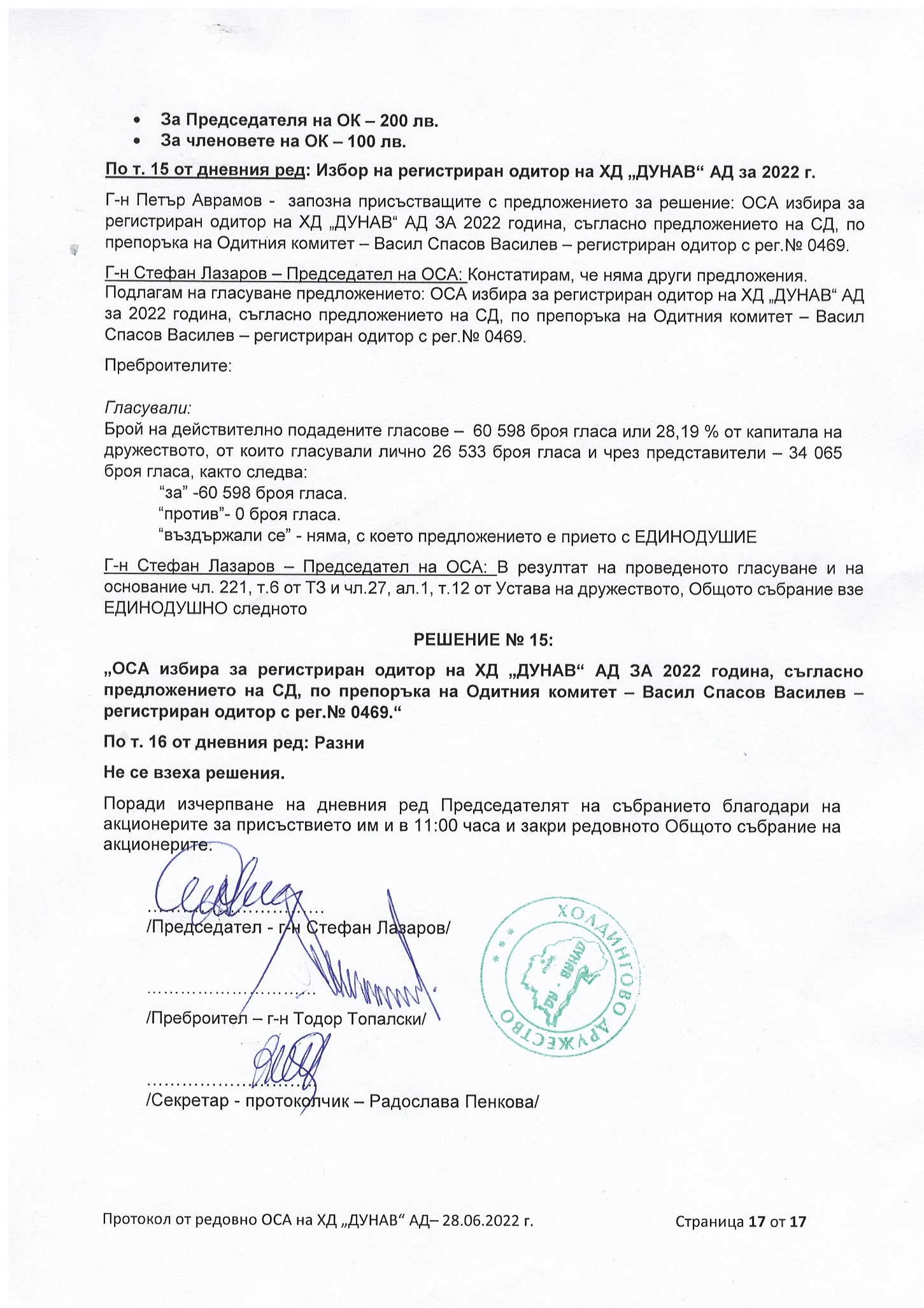 